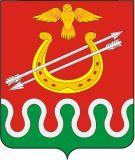 АДМИНИСТРАЦИЯ БОЛЬШЕКОСУЛЬСКОГО СЕЛЬСОВЕТАБОГОТОЛЬСКОГО РАЙОНАКРАСНОЯРСКОГО КРАЯ    ПОСТАНОВЛЕНИЕ   17.05. 2021 год                     с. Большая Косуль                       №  23-пО постановке на учет земельного участкаНа основании Решения Большекосульского сельского Совета депутатов от 12.04.2011 за № 8-34 « Об утверждении Положения о порядке управления и распоряжения муниципальным имуществом Большекосульского сельсовета»,  руководствуясь Уставом Большекосульского сельсовета Боготольского района, ПОСТАНОВЛЯЮ:      1. Принять на баланс администрации Большекосульского сельсовета ББоготольского района земельный участок,расположенный по адресу: ККрасноярский край Боготольский район, с. Большая Косуль, ул. Лесная, 14Б, с к ккадастровым номером 24:06:2901011:287, общей площадью 9337 кв. метров2. Муниципальному казенному учреждению «Межведомственная централизованная бухгалтерия» Боготольского района (Ефимова О.Г.) внести соответствующие изменения в бухгалтерский учет муниципальной собственности Большекосульского сельсовета, согласно представленных документов.3. Контроль за исполнением постановления оставляю за собой.4. Постановление вступает в силу со дня подписания.Глава  сельсовета                                                         Т. Ф. Поторочина.